 Úlohy počas samoštúdia na dni 25. 05. 2020 – 29. 05. 2020Trieda: 8. APredmet: Anglický jazykVyučujúci: M. TkáčováMilí ôsmaci, je tu nový týždeň a tiež nové úlohy. Ukončili sme lekciu č. 5 a tento týždeň začneme poslednú lekciu v tomto školskom roku. Na jej začiatku je veľmi pekný príbeh o priateľstve a tomu sa budeme tento týždeň venovať. Ako vždy na začiatku týchto poznámok máte správne riešenia cvičení z minulého týždňa.Správne riešenia cvičení z minulého týždňas. 62/2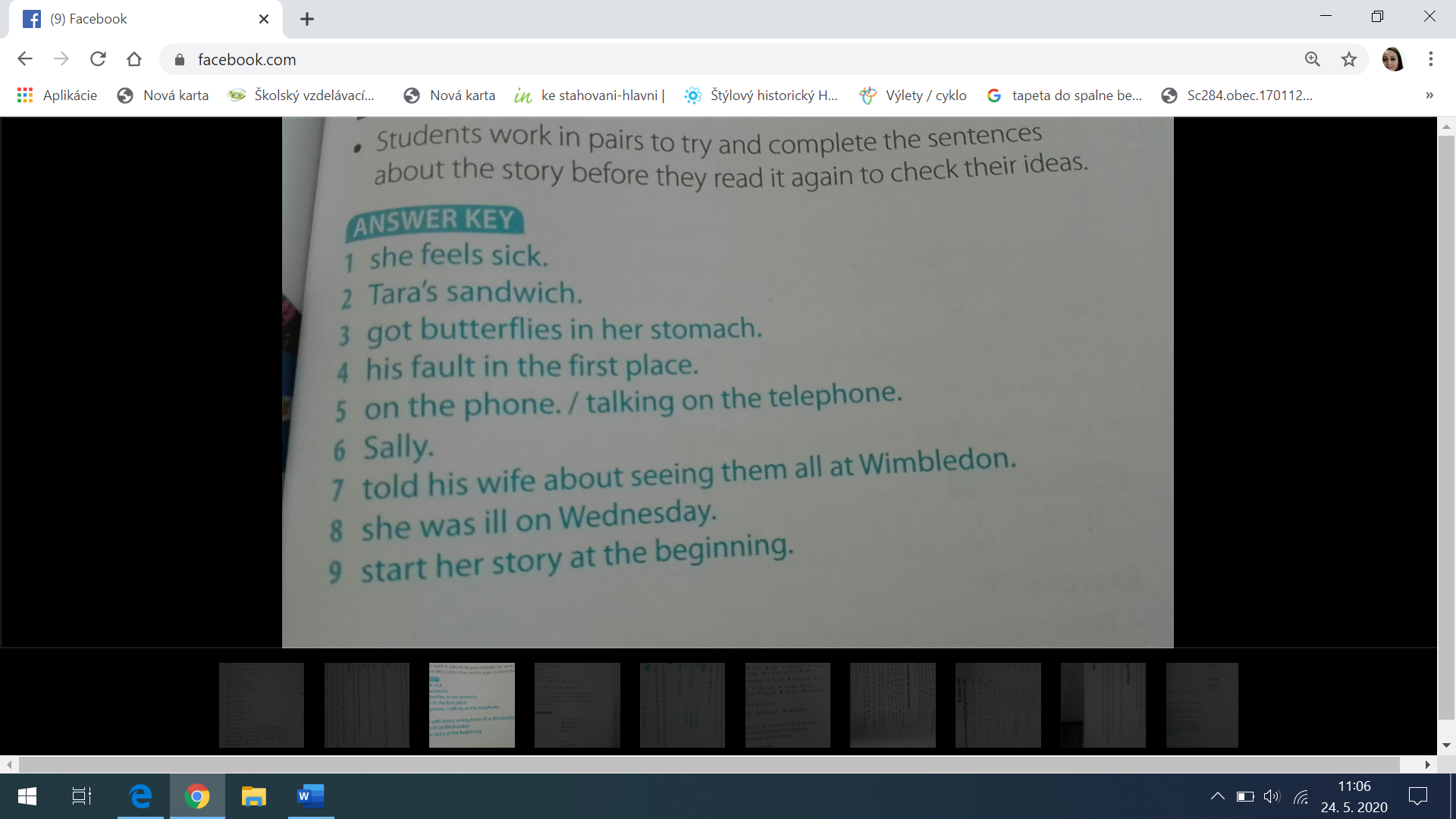 s. 63/3c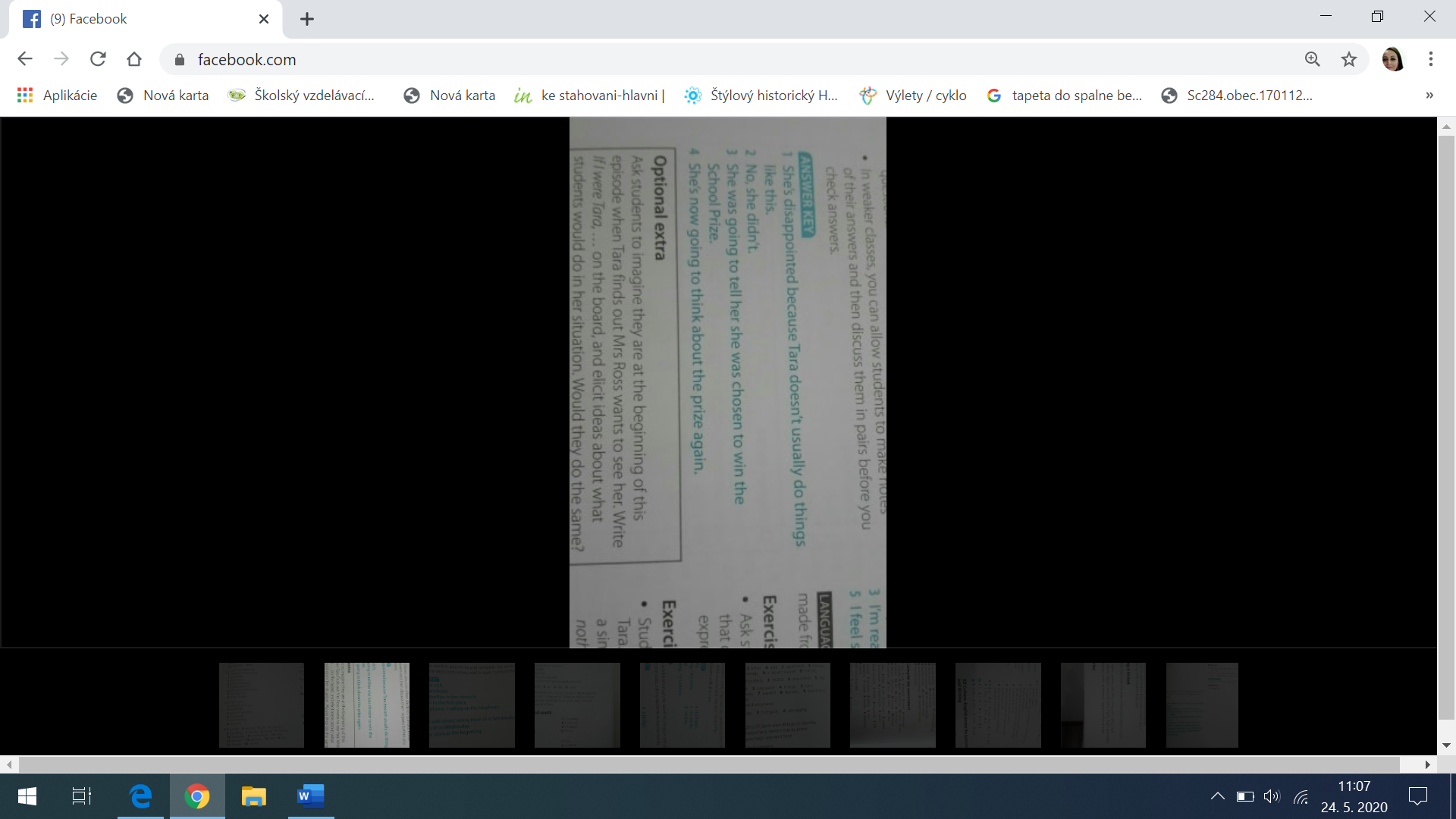 PZ na s. 50/1,2,3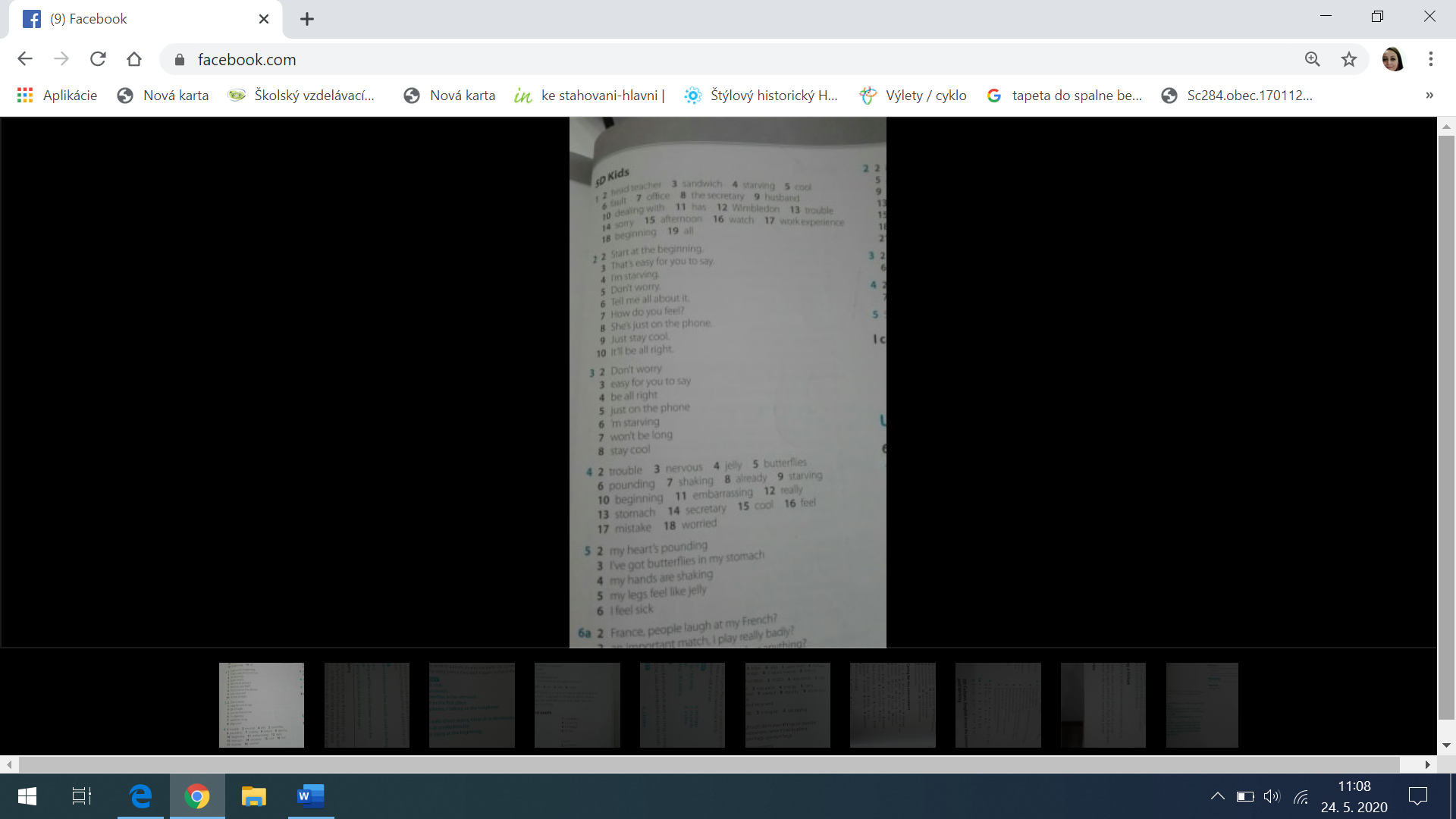 ____________________________________________________________________________________________Úloha č. 1 –   Odpíšte si nasledujúce poznámky do zošita a frázové slovesá sa naučte Unit 6: Relationships (Vzťahy)Friends: Phrasal verbs (Priatelia: Frázové slovesá)BE ABLE TO = môcťBLEND DOWN =  zohnúť saCATCH UP WITH = dobehnúťCLIMB ON/ONTO = vyšplhať sa na COME TOWARDS = prichádzať smerom k EAT UP =  zjesťGET ON =  nastúpiť/ naskočiťGET US = dostať (chytiť) násGIVE UP = vzdať sa FIND OUT = zistiťHURRY UP = ponáhľať saJUMP DOWN = zoskočiť LEAVE....ALONE = nechať na pokojiLIE DOWN = ľahnúť si  WALK ALONG =  prechádzať saWALK ON = ísť ďalejWEAR OUT = unaviťLOOK AFTER = starať sa oLOOK UP = RUN OUT =  mať nedostatok/chýbať /dôjsť/minúť saDON´T  MENTION IT = To nestojí za reč!Úloha č. 2 –  Vypracujte si cvičenia z PZ na s. 54/1, 2Úloha č. 3 – Vypočujte si príbeh Friends, ktorý máte v učebnici na s. 68 a pokúste sa porozumieť, o čom bol príbeh. Do zošita si napíšte THE MAIN POINT: a napíšte vetu v angličtine, čo povedal lev antilope (je to posledná veta príbehu). Príbeh si môžete vypočuť tu: https://elt.oup.com/student/project/level4/unit06/audio?cc=sk&selLanguage=sk!!! Odpísané poznámky a vypracované cvičenia, prosím, odfoťte a pošlite mi ich do 29. 05. 2020  prostredníctvom správy v Edupage  !!!    